«Что должен уметь ребенок, который идет в детский сад»Памятка для родителей.1. Убедитесь с собственной уверенности, что дошкольное учреждение Вам необходимо.2. Настройтесь на то, что ребенка придется приучить к посещению садика при любых обстоятельствах.3. Объясните ребенку, почему ему необходимо посещать детский сад.4. Не поддавайтесь на капризы ребенка по поводу детского сада.5. По возможности в ДОУ ребенка лучше приводить тому из родителей, с кем он легче расстается.6. Если ребенок не хочет идти в ДОУ, выясните причину.7. Постарайтесь пользоваться режимом дня в ДОУ, соблюдая его дома.8. Говорите с ребенком о трудностях в детском саду, чего он боится, учите находить выход из любых ситуаций.9. Не пугайте ребенка детским садиком.10. В период адаптации поддерживайте ребенка, встаньте на его место, постарайтесь понять его, проявляйте свою любовь, чаще обнимайте ребенка, но не позволяйте собой манипулировать.11. Разговаривайте с воспитателями о прошедшем дне в садике.12. Старайтесь выполнять рекомендации воспитателя по поводу воспитания Вашего малыша - это ускорит процесс адаптации.13. При необходимости выработайте систему воспитания в ДОУ и дома.14. Сообщайте обо всех особенностях развития ребенка при первом знакомстве.15. Если адаптация проходит тяжело, обратитесь за консультацией к психологу.Ребенок должен уметь• в 2 года:- есть аккуратно, не обливаясь;- при умывании тереть ладони и части лица, вытираться при помощи взрослого;- самостоятельно одеваться (натягивать носки, шапку, обувь при незначительной помощи взрослого, частично раздеваться;- знать места хранения одежды, обуви, игрушек и посуды;- пользоваться носовым платком (при напоминании) ;- контролировать физиологические потребности;• в 2 года и 6 месяцев:- одеваться и раздеваться с небольшой помощью взрослого;- расстегивать и застегивать одну-две пуговицы.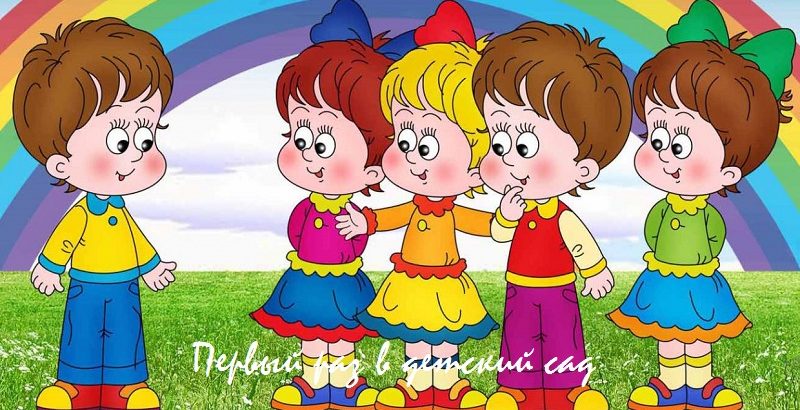 Что же должен уметь ребенок, поступающий в ясли, чтобы адаптация прошла быстрее и легче? 1. Малыш должен уверенно передвигаться, садиться на стул. 2. Научите ребенка пить из чашки, держать ее руками, аккуратно ставить на стол. 3. Малыш должен уметь пользоваться ложкой, есть с хлебом, приучайте его к аккуратности во время еды. 4. Поощряйте активное участие ребенка в одевании, умывании. Если ваш малыш любит играть вместе с вами, спокойно переносит разлуку, может занять себя каким-нибудь делом, обращаясь за помощью в случае необходимости, охотно выполняет ваши просьбы и умеет совершать простые действия по самообслуживанию, охотно идет на контакт с незнакомыми людьми, активен и доброжелателен по отношению к сверстникам, вы можете не беспокоиться о том, что у него возникнут трудности при поступлении в ясли – он готов к изменениям в своей жизни. 